Bueskydning Danmark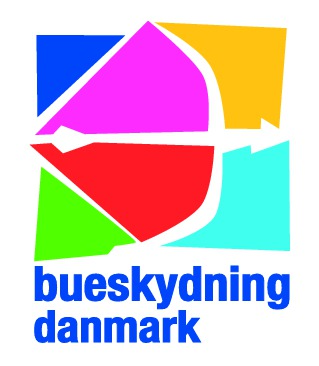 World Archery godkendelse af stævner Klubbens fulde navn:________________________________________________________________Nedenstående stævner ønskes WA godkendt:Skemaet indsendes til sekretariatet for indendørs sæson senest 1. september / for udendørs sæson senest 1. marts.Hvis en klub vil ansøge om at afholde et stævne, skal klubben først henvende sig til det lokale dommerudvalgsmedlem for at høre, om der kan skaffes dommer! 
(Øst: Dommer_ost@bueskydningdanmark.dk, Vest: Dommer_vest@bueskydningdanmark.dk) 
TIL ORIENTERING KAN STÆVNER KUN WA ANMELDES OP TIL 2 ÅR INDEN STÆVNETS AFVIKLING! Dato startDato slutSted/AdresseStævne navnBuetypeRunde til godkendelse (70 meter, double 70 meter, 900 runde, 1440 runde ect.)Disciplin(inde/ude/3D…ect)